Cirkevná základná škola sv. Cyrila a Metoda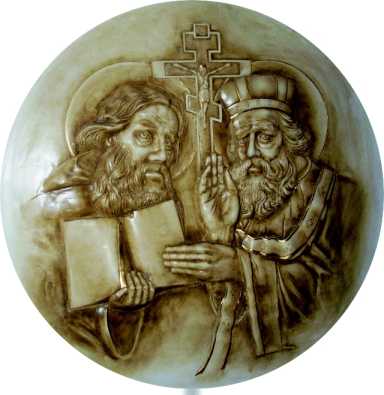 Komenského 3064/41, 926 01 Sereď                                   tel. 031/789 57 45, e-mail: sek.czssered@gmail.comŽIADOSŤ O UVOĽNENIE ŽIAKA Z VYUČOVANIAZákonný zástupca žiaka:Meno a priezvisko, titul:............................................................................................................................Adresa trvalého bydliska:..........................................................................................................................Žiadam riaditeľstvo CZŠ sv. Cyrila a Metoda v Seredi o uvoľnenie môjho syna/ dcéryMeno a priezvisko dieťaťa:............................................................................Trieda:................................ z  vyučovania v dňoch  od..................................do.....................................z nasledujúcich dôvodov:....................................................................................................................................................Uvedomujem si, že vynechanie vyučovania sa môže nepriaznivo odraziť na prospechu môjho dieťaťa.Dátum:................................................				           ...................................................								                podpis zákonného zástupcuPoučenie:Ak ide o neprítomnosť na dobu do troch dní, je žiak z vyučovania uvoľňovaný triednym učiteľom.Na dobu dlhšiu než tri dni je žiak uvoľňovaný riaditeľkou školy, vždy so súhlasom triedneho učiteľa. V takomto prípade musí byť žiadosť doručená najmenej 5 pracovných dní pred začiatkom predpokladanej neprítomnosti.Ak sa žiak nezúčastní na vyučovaní napriek nesúhlasu triedneho učiteľa , resp. riaditeľky školy, bude jeho absencia hodnotená ako neospravedlnená.V prípade, že sa žiadosť týka uvoľnenia na lekárske vyšetrenie alebo úradný výkon, je potrebné následnú návštevu lekára preukázať lekárskym potvrdením a návštevu úradu úradným potvrdením.Zameškané učivo zákonný zástupca s dieťaťom doplní.S uvoľnením žiaka súhlasím – nesúhlasím:Dátum:......................................................				...............................................								                 podpis triedneho učiteľaPovoľujem-nepovoľujem uvoľnenie žiaka z vyučovania:Dátum:......................................................				...............................................									       Ing. Monika Kroláková									             riaditeľka školy